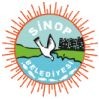 Amaç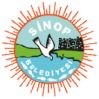 SİNOP BELEDİYESİŞEHİR İÇİ ÖZEL DOLMUŞ VE HALK OTOBÜSÜ TOPLU TAŞIMA YÖNETMELİĞİBİRİNCİ BÖLÜMAmaç, Kapsam, Dayanak, TanımlarMadde 1- Bu Yönetmeliğin amacı, Sinop Belediyesi ve mücavir alan sınırları içerisinde toplu taşıma hizmeti verecek olan dolmuş ve halk otobüslerinin ruhsatlarının verilmesi ile çalışma şekillerine ilişkin esas ve usulleri düzenlemektir.KapsamMadde 2- Bu Yönetmelik, Sinop Belediyesi ve mücavir alan sınırları içinde çalışacak ‘’D’’Plakalı  Dolmuş  ve  ‘’H’’  Plakalı  Halk  Otobüslerinin  ruhsatlandırılması,  çalışma  şekillerininbelirlenmesi ve denetlenmesi, işletmecileri ve hizmetten yararlananları kapsar.DayanakMadde 3- Bu Yönetmelik;5393 sayılı Belediye Kanunu’nun 15. maddesinin 1. fıkrasının (b), (f) ve (p) bentleri2918 sayılı Karayolları Trafik Kanunu5326 sayılı Kabahatler Kanunuç) 2464 sayılı Belediye Gelirleri Kanunu1608 sayılı Umuru Belediyeye Müteallik Ahkamı Cezaiye Hakkındaki Kanun6183 sayılı Amme Alacakları KanunuBelediye Zabıta Yönetmeliği hükümlerine dayanılarak hazırlanmıştır.TanımlarMadde 4- Bu Yönetmelikte geçen,Belediye: Sinop Belediye BaşkanlığınıBelediye Encümeni: Sinop Belediye Encümenini,Belediye Meclisi: Sinop Belediye Meclisini,ç) Dolmuş: Belediyeden toplu taşıma yapmak üzere çalışma ruhsatı almış sürücü dahil en fazla 16+1 koltuk sayılı ‘’D’’ Plakalı aracıHalk Otobüsü : Belediyeden toplu taşıma yapmak üzere çalışma ruhsatı almış sürücü dahil 17-25 arası koltuk sayılı ‘’H’’ Plakalı aracıDolmuş Ve Halk Otobüsü Çalışma Ruhsatı: İşleticilerin dolmuş ve halk otobüsü faaliyetinde bulunmak için Sinop Belediye Başkanlığından almak zorunda bulundukları ve araçların Bu Yönetmelik doğrultusunda devredilmesi ve yenilenmesi hallerinde alınması zorunlu olunan ruhsatı,Dolmuş Ve Halk Otobüsü Çalışma Ruhsat Ücreti: Çalışma ruhsatı verilmesi amacıyla Belediye’ye ödenmesi gereken, miktarı Belediye Meclisince belirlenen gelir tarifesinde gösterilen ücreti,Şoför: Çalışma ruhsatı bulunan dolmuş ve halk otobüsü kullanan kişiyi,ğ) Şoför Tanıtım Kartı: Belediye tarafından verilen, şoförün bilgilerinin bulunduğu ve şoförün araç kullanırken yanında bulundurması gereken kartı,Zabıta Müdürlüğü: Sinop Belediye Başkanlığına bağlı olan ve bu Yönetmelik ilekendisine verilen yetki ve görevleri kullanan Müdürlüğünü, ifade eder.İKİNCİ BÖLÜMTemel HükümlerDolmuş Ve Halk Otobüsü Çalışma Ruhsatı Alınma ŞekliMadde 5- Dolmuş ve Halk Otobüsü çalışma ruhsatı, 2886 sayılı Devlet İhale Kanunu hükümleri uyarınca ihale yoluyla verilir. İhale sonucunda isteklinin ödemeyi yükümlendiği ihale bedeli, bu Yönetmelik’te öngörülen harç ve ücretler yerine geçmez. İhale bedeli ile harç ve ücretlerin ayrı ayrı tamamının ödenmesi zorunludur. Çalışma ruhsatı bir tam veya 2/1 hisseden oluşur (Veraset yoluyla devirlerde farklılık gösterebilir), ayrıca bir kişi toplamda 3 Dolmuş veya Halk Otobüsü Çalışma Ruhsatı sahibi olabilmektedir.Dolmuş Ve Halk Otobüsü Çalışma Ruhsatı Alınması ZorunluluğuMadde 6- Bu Yönetmelik kapsamında Dolmuş ve Halk Otobüsü faaliyeti yürütecek kişilerin Belediye’den her yılın sonunda devamındaki yıl için Çalışma Ruhsatı için başvuru yaparak çalışma ruhsatı almaları zorunludur. Çalışma ruhsatı alınmadan Dolmuş ve Halk Otobüsü faaliyeti yürütülemez.Dolmuş ve Halk Otobüsü Faaliyetinde Genel KuralMadde 7- Dolmuş ve Halk Otobüsü faaliyeti; ekonomik, güvenli, çevreye kötü etkisi en aza indirilecek, birey, toplum ve çevre sağlığı ile bunların güvenliğini olumsuz yönde etkilemeyecek ve kamu yararını gözetecek biçimde yerine getirilir.Dolmuş ve Halk Otobüsü Faaliyetinin SürekliliğiMadde 8- (1) Çalışma ruhsatı sahipleri, Dolmuş ve Halk Otobüsü faaliyetini, faaliyetin ifasını imkansız kılan mücbir sebepler dışında yapmaktan kaçınamazlar. Bu hizmetlerden ayrım yapmaksızın herkesin yararlanmasını ve hizmetin sürekliliğini sağlamak zorundadırlar.(2) Dolmuş ve Halk Otobüsü faaliyetinin yerine getirilmesi, çalışma ruhsatı sahipleri, şoförler veya üçüncü kişiler tarafından engellenemez.Taşıma Ücret TarifeleriMadde 9- (1) Taşıma ücretleri, Belediye Meclisi tarafından tespit edilir.Belediye Meclisi tarafından tespit edilen taşıma ücret tarifelerine uymayanlara, 1608 sayılı Umuru Belediyeye Müteallik Ahkamı Cezaiye Hakkında 16 Nisan 1340 Tarih ve 486 Numaralı Kanunun Bazı Maddelerini Muaddil Kanunun 1 ve 2 nci maddesi gereğince Belediye Zabıta Çalışma Görev Esasları Ve İdari Yaptırım Yönetmeliği’ne göre para cezası uygulanır.ÜÇÜNCÜ BÖLÜMHizmet Sunumu Ve Çalışma KoşullarıMadde 10 - (1) Toplu taşıma hizmetleri Sinop Belediyesi mücavir alan sınırları içerisinde verilir. Toplu taşıma araçları belediye encümenince belirlenen güzergâhlarda ve belirlenen sürelerde çalışmak zorundadırlar.Toplu taşıma hizmetleri ‘’D’’ plakalı Dolmuş ve ‘’H’’ plakalı Halk otobüsleri ile verilir. Meclis kararıyla yolcu konforu, trafik düzeni ve çağdaş taşımacılık anlayışı çerçevesinde toplu taşıma araçlarının cinsleri, taşıma kapasiteleri, özellikleri ve araçların renklerinde değişiklik yapabilir.Toplu taşıma araçları görev sırasında güzergâhını tamamlamak zorundadır. Encümen kararı alınmadan güzergâhlar değiştirilemez, bölünemez veya kısaltılamaz.Toplu taşıma araçları çalışma saatleri belediye encümen kararı ile belirlenir.Encümen gerek gördüğünde, hatların çalışma düzeninde her an değişiklik yapabilir. Hatlardaki araçları sabit güzergâh şeklinde veya rotasyon (dönüşüm) uygulamalı çalıştırabilir. Hatlarda araç değişikliğine gidilebilir.Toplu taşıma işletmecisi, Belediye Encümeni tarafından kendilerine verilen güzergâhlarda belirtilen zaman tarifelerine uygun olarak (mücbir haller dışında) devamlı olarak çalışmak zorundadır.Toplu taşım aracının hizmet sunumu sırasında arızalanması ve aracın 10 dakikadan fazla arızalı kalması halinde yolcular ayrıca bir ücret ödemeden yedek veya arkadan gelen bir toplu taşım aracıyla ücretsiz olarak taşınır.Dolmuş Ve Halk otobüslerinde şoför olarak çalışacak kişiler (araç sahipleride dâhil) örneği Sinop Belediyesi Zabıta Müdürlüğünden “Toplu Taşıma Aracı Kullanım Belgesi” almak ve araçta çalıştığı sürece yanında bulundurmak zorundadır. Şoförlerin işbu yönetmelik hükümlerine aykırı davranışlarından işletmeci sorumludur.İşletmeci, çalıştırdığı personelin her türlü kanuni, hukuki ve sigorta yükümlülüklerinden sorumludur ve yerine getirmek zorundadır.Toplu taşıma araçlarının çalışması esnasında meydana gelen her türlü kaza ve fiilden, bununla ilgili olarak yargıya intikal eden her türlü yükümlülükten ve üçüncü şahıslara karşı doğacak yükümlülüklerden tamamen işletmeci sorumludur.Toplu taşıma araçlarının sevk ve idaresi, çalışma şartları ve çalışma düzeni, işletmecilerin iş ve işlemleriyle ilgili bu yönetmelikte bulunmayan hususlar encümence düzenlenir.Hat Temsilcisi GörevlendirilmesiMadde 11- (1) Kurulmasına izin verilen hatlarda faaliyet yürüten dolmuşçuların Belediye’nin emir ve talimatlarını üyelere aktarmak ve Belediye ile ilişkileri yürütmek amacıyla bir temsilci görevlendirmeleri şarttır.(2) Bu Yönetmeliğin yürürlüğe girmesinden itibaren en geç 30 gün içinde belirlenen temsilcilerin Belediye’ye bildirilmesi zorunludur.Dolmuş ve Halk Otobüsü Çalışma Ruhsatı ile İlgili Genel HükümlerMadde 12- (1) Toplu taşıma hizmeti sunan mevcut Dolmuş ve Halk Otobüsü İşletmecilerinin bu yönetmelik hükümlerine göre yıllık çalışma ruhsatı almak zorundadırlar Çalışma ruhsatı sahiplerinin bu Yönetmelik kapsamı dışında başka bir taşımacılık faaliyetinde bulunması ve taşımacılıkla ilgili başka bir ruhsat veya yetki belgesi sahibi olmaları yasaktır.Çalışma ruhsatı, adlarına düzenlenen kişiler dışında, kira ve benzeri yollarla başkaları tarafından veya başka araçta kullanılamaz.Çalışma ruhsatlarının araçlarda bulundurulması ve yetkililerce istenildiğinde gösterilmesi zorunludur.Çalışma ruhsatı ücreti; Sinop Belediyesi Meclisi tarafından belirlenen şehir içi toplu taşıma hatlarında çalışan işletmecilerden alınan yıllık izin ücretidir. Bu ücret Sinop Belediyesi Meclisince her yıl mali ücret tarifesinde belirlenir. Belirlenen ücretler işletme sahipleri ile belediye arasında her yıl ARALIK ayının sonuna kadar yapılacak olan iş sözleşmesi öncesinde yıllık çalışma ruhsatı ücreti olarak ödemesi yapılmak zorundadır.Ruhsat sahibi işletmeciler, kendi istekleri ya da kendi hatalarından dolayı araçlarının çalışmadığı, çalıştırılmadığı günler için çalışma ruhsatı ücretini ödemekten kaçınamaz ya da geri ödenmesini talep edemezler.Çalışma Ruhsatı Almanın ŞartlarıMadde-13 Mevzuatta öngörülen diğer şartlar yanında çalışma ruhsatı almak için;Gerçek kişilerin Türkiye Cumhuriyeti vatandaşı olmaları,Vergi sistemine kayıtlı olmaları,Esnaf ve sanatkârlar odasına kayıtlı olmaları,Belediye Meclisince kabul edilen tarife öngörülen harç ve ücretleri ödemek,İhale bedelini ödemiş olmaları,Belediye’ye herhangi bir borçlarının olmaması,Sosyal Güvenlik Kurumuna kayıtlı olmaları,Araç sahibi olmak,Adli sicil kaydı ve İnsanlığa karşı suçlar, kaçakçılık, dolandırıcılık, dolanlı iflas, sahtecilik, güveni kötüye kullanma, uyuşturucu ve silah kaçakçılığı, kaçak insan taşımacılığı veya ticareti, hırsızlık, rüşvet suçları ile 12/4/1991 tarihli ve 3713 sayılı Terörle Mücadele Kanunu ile 21/3/2007 tarihli ve 5607 sayılı Kaçakçılıkla Mücadele Kanunu kapsamına giren suçlardan dolayı hürriyeti bağlayıcı ceza ile hükümlü olmamaları, cinsel dokunulmazlığa karşı suçlardan dolayı hürriyeti bağlayıcı ceza ile hükümlü olmamaları veya cinsel dokunulmazlığa karşı suçlardan dolayı haklarında hüküm açıklanmasının geri bırakılması ve cezanın ertelenmesi hükmü verilmemiş olması, zorunludur.Çalışma Ruhsatına Başvuru İçin Gerekli BelgelerMadde 14 - Çalışma ruhsatı verilmesi için Belediye’ye sunulması gereken belgeler şunlardır:Aracın plakasının, markasının, modelinin, kaç kişilik olduğunun belirtildiği başvuru dilekçesi,Motorlu araç tescil belgesi,( Araç Muayene tarihinin geçmemiş olması gerekli)Kimlik FotokopisiNüfus Müdürlüğünden en az 6 aydır il merkezinde oturduğunu gösterir ikametgah belgesi,Vergi mükellefi olduğunu gösterir belge,Aracın mali sorumluluk sigorta poliçesi,Esnaf ve Sanatkarlar Odasına üyelik belgesi,En fazla 6 ay once çekimiş İki adet vesikalık fotoğraf,Sosyal Güvenlik Kurumuna kayıtlı olunduğunu gösterir belge,İhale bedelinin, (İlk Dolmuş veya Halk Otobüsü Plakası alanlar) ödendiğine ilişkin belgeler,Belediye’den borcu bulunmadığına ilişkin yazı, belgelerinin ibrazı zorunludur.Belediye Meclisince ücret tarifesinde belirtilen Ruhsat Harcının ödendiğine dairbelge.Adli sicil kaydıBu maddenin 1 inci fıkrasında belirtilen belgelerin Belediyeye sunulduğu tarihten önceki bir ay içinde düzenlenmiş olması zorunludur.Dolmuş Ve Halk Otobüsü Çalışma Ruhsatı Verilenlerin Faaliyete BaşlamasıMadde 15 - Çalışma ruhsatı sahiplerinin, çalışma ruhsatının verilmesinden itibaren en geç 1 ay içinde faaliyetlerine başlamaları zorunludur.Çalışma Ruhsatlarının Devri Ve Ortak AlınmasıMadde 16 - (1) Çalışma ruhsatları Belediye Encümeninin onayı olmadan devredilemez.Belediye’nin onayı olmadan yapılan devirlerin bu Yönetmelik kapsamındaki faaliyeti bakımından geçerliliği yoktur. Onay almaksızın devralan kişiler çalışamazlar ve bu nedenle Belediye’ye karşı hiçbir hak iddia edemezler.Devir işlemleri, toplu taşıma aracı için belirlenen aynı plakaya sahip araç üzerinden gerçekleştirilir.Toplu taşıma araçları çalışma ruhsatı hisseleri 1 tam veya 2/1 oranında verilir.Toplu taşıma işletme çalışma ruhsatı devrinde veya ortak alımında Encümen kararı zorunludur. Encümenin kararı alınmadan yapılan devir ve ortak alımlarda devirler geçerli sayılmayacaktır. Gayri resmi yapılan devir işlemlerinin tespitinde çalışma ruhsatı Sinop Belediyesi Encümenince iptal edilir.Çalışma Ruhsatının Devir İşlemleri Madde 17 – Çalışma Ruhsatlar;Çalışma ruhsatını devir etmek ve devir almak isteyen kişiler aşağıda belirtilen belgeleri hazırlayarak, devralacak kişinin de bu Yönetmeliğin 13 üncü maddesindeki şartları taşıması halinde Belediye’ye başvuru yapmaları gerekmektedir.Başvuru Dilekçesi (Devir Alandan Kişiden - Devir Edenden Kişiden )Nüfus cüzdanı fotokopisi ( Devir alandan Kişiden -Devir Eden Kişiden)Adli sicil Kaydı( Devir Alandan Kişiden )İki adet vesikalık fotoğraf (Son altı aylık - Devir Alandan Kişiden )Motorlu araç tescil belgesi (Araç Ruhsatı- Devir alandan Kişiden)Belediyemizden borcu yoktur belgesi (Devir Edenden Kişiden )Vergi kaydı ve Vergi mükellefi olduğuna belge (Devir Alandan Kişiden ) ve Vergi Borcu yoktur yazısı- (Devir Edenden Kişiden )Şoförler odası kayıt belgesi ( Devir Alandan )Karayolları trafik kanunu zorunlu mali sorumluluk poliçesi (Süresi geçmemiş olacak - Devir Alandan )Encümen Kararına İstinaden Devir Temlik Ücreti Yatırıldığına dair dekont (Devir Alan ve Devir Edenden )Nüfüs Kayıt Örneği (Devir alandan  Kişiden )İkametgah  Kaydı  (En  az  6  aydan  bu  yana  Sinop İl Merkezi	sınırları	içerisinde oturduğu ibareli - Devir alandan Kişiden )Başvurular Zabıta Müdürlüğü’ne yapılır. Başvuruların uygun ve eksiksiz olup olmadığını Zabıta Müdürlüğü inceler. Uygun olmayan ve eksik olan başvurular işlem görmez ve bu durum Zabıta Müdürlüğü tarafından başvuru sahibine yazılı olarak bildirilir. Uygun ve eksiksiz bulunan başvurular değerlendirilmek üzere Encümene gönderilir. Encümenin devire karar vermesi halinde ve Belediye Meclisi tarafından kabul edilen gelir tarifesindeki çalışma ruhsat harç ücreti yatırıldıktan sonra aracın resmi devir işlemi gerçekleştirilebilir.Devir işleminin gerçekleşmesi üzerine bu Yönetmeliğin 14. maddesinde sayılan belgelerle birlikte Noter satış sözleşmesinin onaylı örneği, çalışma ruhsatı, motorlu araç tescil ve trafik belgeleri ile yeni çalışma ruhsat harç ücretinin yatırıldığına ilişkin makbuzun Zabıta Müdürlüğüne ibrazı zorunludur.Bu maddenin 1. fıkrasında sayılan belgelerin encümen kararının ilgililere tebliğinden itibaren 30 gün içinde ibrazı şarttır. Mücbir bir sebebin varlığı halinde 30 gün içinde belgeleri ibraz edemeyen kişilere, Zabıta Müdürlüğünce 30 günü geçmemek üzere bir süre daha verilir. Bu süreler sonunda belgeleri ibraz etmeyen kişilerin araçları, belgeler ibraz edilinceye kadar faaliyetten men edilir.Devir işlemleri, toplu taşıma aracı için belirlenen aynı plakaya sahip araç üzerinden gerçekleştirilir.Başvurunun tamamlanması üzerine yeni çalışma ruhsatı düzenlenir.Çalışma Ruhsatının Yakınlarına Devri Ve Veraset Yoluyla İntikaliMadde 18 - (1) Çalışma ruhsatı sahibinin ölümü halinde kanuni mirasçıları veya onlar adına yetkili olanlar ve de hat temsilcileri, bu durumu 60 gün içinde Belediye’ye bildirmek zorundadır.Mirasçılar, çalışma ruhsatı sahibi sıfatını devam ettirmek isterlerse, Belediye’ye kişinin ölüm tarihinden itibaren en geç 6 ay içinde başvuru yapmak zorundadır.Çalışma ruhsatı sahibi olmak isteyen mirasçıların bu Yönetmeliğin 13. maddesinde sayılan şartları taşımaları, 14. maddesinde sayılan belgeler ile veraset ilamı, mirasçı adına düzenlenmiş araç ruhsatı , 2’şer adet fotoğraf ile bir dilekçe veya mirasçıların bir kişi üzerine kendi hisse paylarını devrettiklerine dair noter evrakı ile birlikte Zabıta Müdürlüğüne başvuruda bulunmaları zorunludur.Başvuruların uygun ve eksiksiz olup olmadığını Zabıta Müdürlüğü inceler. Uygun ve eksiksiz bulunan başvurular karar verilmek üzere Encümene gönderilir. Encümen tarafından çalışma ruhsatının veraset yoluyla intikali kararı verilmesi durumunda yeni çalışma ruhsatı düzenlenir.Çalışma Ruhsatı sahibinin vefatı durumunda varislerinin tamamına yada varislerinin feragat ettikleri varislerden birine veya birkaçına devir edilebilir bu devir işleminden devir ücreti alınmaz ancak çalışma ruhsatı  harç ücreti alınmaz. (Değişik ibare:08/10/2019 tarih ve 115 sayılı Meclis Kararı)Mirasçılar çalışma ruhsatlı hattı başka kişilere devredebilirler. Bu durumda bu Yönetmeliğin 17. maddesi uygulanır. Hattı, mirasçılardan devralacak kişiden çalışma ruhsat harc ücreti ve devir ücreti alınır.Çalışma ruhsatı sahibi kişiler ile birinci derece aile içi devirlerde devir ücreti ödemez, çalışma ruhsat harcı öderler . (Değişik ibare:08/10/2019 tarih ve 115 sayılı Meclis Kararı)Çalışma Ruhsatlı Aracın Değiştirilmesi (Model Değişikliği)Madde 19 - (1) Çalışma ruhsatı sahipleri, Belediye’ye dilekçe ile başvuru yapmaları ve model değişikliği ile alacakları aracın taşımacılık faaliyetine ve yönetmeliğin 21.maddesinin ‘’c’’ bendinde belirtilen yaş kriterlerine ve yine aynı maddenin ‘’g’’ bendinde belirtilen ‘’Engelliler’’ yükümlülüklerin bulunması halinde araçlarını değiştirebilirler.Bu şekildeki değişikliğin, yeni aracın tescil tarihinden itibaren en geç 1 ay içinde Zabıta Müdürlüğüne, yeni araca ait motorlu araç tescil belgesi, eski aracın trafikten çekme belgesi veya noter satış sözleşmesi ve/veya trafik tescil belgeleri ile bildirilmesi şarttır.(2) Çalışma ruhsatlı aracın değiştirilmesi durumunda yeni çalışma ruhsatı düzenlenir. Aracı değiştiren kişiden yalnızca çalışma ruhsat harcı alınır.Dolmuşçuluk Faaliyetinden ÇekilmeMadde 20 – (1) Dolmuşçuluk faaliyetinden çekilmek isteyen kişiler bir dilekçe ile Zabıta Müdürlüğüne başvururlar. Başvuru üzerine bu kişilerin çalışma ruhsatları iptal edilir.(2) Bu şekilde ruhsatı iptal edilen araçların dolmuşçuluk yapmaları yasaktır.DÖRDÜNCÜ BÖLÜMAraçlara Ve Şoförlere İlişkin Hükümler Araçlarda Aranacak NiteliklerMadde 21 – (1) Dolmuş ve Halk Otobüsü çalışma ruhsatı verilecek araçların;Dolmuşların sürücü dahil 10 ila 17 kisi tasıma kapasitesi olan araçlar olması,Halk Otobüslerinin sürücü dâhil 17 ila 25 kisi tasıma kapasitesi olan araçlar olması,Dolmuş ve Halk Otobüsü araçları ilk defa ruhsat alacaklar için 5 (Beş) yaş, ruhsat sahibi iken devir veya model değişikliği yaparak araç değiştirmek isteyenlerin araç tescil model yılının 8 (Sekiz) yaşından büyük olmaması ve bu araçların en fazla kullanım süresi model yaşı esas alınarak 15(onbeş ) yıl olması gerekmektedir.Dolmuş Ve Halk Otobüslerinde çalıştıkları hattın güzergâhını belirtmek amacıyla, aracın ön camının sağ kısmına ve aracın sağ camının yan kısmına “BAŞLANGIÇ VE BİTİŞ NOKTASI” gösterir ve rahatça okunabilecek KIRMIZI LED IŞIK YAZILI tabelalar olacaktır.Dolmuş Ve Halk Otobüsleri araçlarında 2918 sayılı Karayolu Trafik Kanuna göre ilk yardım malzemeleri ve diğer bulunması gereken araç ve gereçlerin bulunacaktır.Dolmuş ve Halk Otobüsleri araçlarının renklerinin boya olarak B/B005 Şafak Mavisi, kaplama olarak 056 şafak mavisi kodunda olması gerekmektedir.Halk Otobüslerinde 5378 Sayılı Engelliler Hakkında Kanunun madde 7.deki ‘’Erişilebilirlik‘’ standartlarına uygun engelli rampası olacaktır, engelli rampasının Sanayi ve Ticaret Bakanlığının 2001/85 sayılı yönetmeliğinin 3.Maddesine uygun, açıldığında yere en fazla%12 eğimli olacak şekilde dizayn edilmesi, engelli kişinin butona basmak sureti ile araç arka süspansiyon 60mm alçalacak ve engelli rampasının kullanılması için kolay iniş, biniş sağlanacak, ayrıca halk otobüslerinde 1 kişilik engelli koltuğu bulunacaktır.Araçlarda Belediyenin izni olmadan herhangi bir reklam, ilan, duyuru, afiş, resim, poster ve süsleme malzemesi bulundurulmaz, görsel ya da sesli medya ile tanıtım ve propaganda yapılmaz. Araçların içinde ve dışında, Belediye kontrolünde alınan reklamlar ve yukarıdaki maddelerde belirtilenlerin dışında yazı, resim veya firma ismi bulunamaz.Resmi kurum ve kuruluşlar tarafından konulması istenilen vergi ve benzeri levhalar aracın uygun bir yerinde bulundurulur. Araçların, iç kısmına görünür bir yere saat, güzergâh ve tarife levhalarının asılması veya yapıştırılması zorunludur. Araçlarda sigara içilmesine müsaade edilmez. Aracın içerisinde “sigara içilmez” ibareli amblemler bulundurulur.Halk Otobüsünde araç içinde en az üç noktada düğmesi bulunan sürücüyü sesli ve ışık ile uyaran “Duracak” düzeni bulunacaktır.Halk Otobüsü aracının ön, arka ve yanlarına yazılması zorunlu “ÖZEL HALK OTOBÜSÜ” yazıları, kalın punto ile beyaz renkte yazılacak ve Sinop Belediyesi amblemi de bu yazıların üzerine yapılacaktır.Halk Otobüsünde aracın içinde kolay görünür yerlere oturan ve ayakta yolcu sayısını belirten plaketler ile ön iki koltuğun bebeklilere, hamilelere, yaşlılara, engellilere ve gazilere öncelikli ait olduğunu bildirir plaketler takılacaktır.Dolmuş Ve Halk Otobüsünün içinde yolcuların şikâyeti halinde başvurabilecekleri telefon numarası “153” yazılı plaketler bulunacaktır.Dolmuş Ve Halk Otobüsü aracında havalı korna, ıslık korna vb. kornalar bulunmayacak, standart korna kullanılacaktır.Halk Otobüsleri tip ve özellikleri, 2918 sayılı Karayolları Trafik Kanununa bağlı Karayolları Trafik Tüzüğü kapsamında şehir içi yolcu taşımacılığında kullanılan otobüsler için tespit edilmiş şartlara haiz olacaktır.Dolmuş Ve Halk Otobüslerinde araç içerisinde şoför mahallini ve yolcu koridorunu gösteren çift kamera sistemi olacaktır.(2) Belediye, çalışma ruhsatlı araçların model, renk ve diğer özelliklerini belirlemeye yetkilidir. Ruhsat sahipleri, Belediyenin bu konudaki emir ve talimatlarını öngörülen süre içinde uygulamaya zorunludur.Şoför İstihdamına İlişkin KurallarMadde 22 – (1) Dolmuş ve Halk Otobüslerinde şoförlük yapacak kişilere (Araç sahibi ve yedek şoför) Sinop Belediyesi Zabıta Müdürlüğü tarafından‘’ Toplu Taşıma Aracı Kullanım Belgesi ‘’ düzenlenecektir.Dolmuş Ve Halk Otobüsleri çalışma ruhsatı sahibi dışında ikinci kişiler de şoför olarak çalıştırılabilir. Çalışma ruhsatı sahiplerinin şoför istihdam ettikleri tarihte şoför çalıştıracaklarına ilişkin dilekçe ile Sosyal Güvenlik Kurumundan alınmış işe giriş bildirgesi, sürücü belgesi, Ticari araç kullanım belgesi (SRC),psikoteknik değerlendirme belgesi, Nüfus Müdürlüğünden alınmış yerleşim yeri belgesi, Adli sicil kaydı ve 2 adet vesikalık fotoğrafı (yeni çekilmiş) Zabıta Müdürlüğüne vermeleri zorunludur.Şoförlerin çalışma ve dinlenme süreleri, sosyal güvenlik ödemeleri gibi hususlarda mevzuatta düzenlenen hükümlere uyulması zorunludur.Belediye, çalışma ruhsatı sahiplerinden, hizmetin yerine getirilmesinde bu Yönetmelikte sayılan yükümlülüklere ve yasaklara aykırı hareket ettiği tespit edilen şoförlerin değiştirilmesini isteyebilir. Belediyenin bu şekildeki isteminin en geç 3(üç) gün içinde yerine getirilmesi zorunludur.Şoförlerde (Araç kullnıyorsa ruhsat sahibi dahil) Aranacak NiteliklerMadde 23 - Bu Yönetmelik kapsamındaki şoförlerin; mevzuatta öngörülen diğer koşulların yanında;Taşıtın niteliğine uygun sürücü belgesine sahip olmaları,Ticari taşıt kullanım belgesine sahip olmaları,Bedeni ve psikoteknik açıdan sağlıklı olduklarını gösteren bir sağlık raporunu yetkili sağlık kuruluşlarından her beş yılda bir almaları, şarttır.Şoförlerin, Belediye tarafından hazırlanan Toplu Taşıma Aracı Kullanım Belgesialmaları ve çalışılan sürece araçta görünecek bir yerde bulundurmaları zorunludur.Belediyeden	Toplu	Taşıma	Aracı	Kullanım	Belgesi	almayan	şoförlerin çalıştırılması yasaktır.Adli sicil kaydı ve İnsanlığa karşı suçlar, kaçakçılık, dolandırıcılık, dolanlı iflas, sahtecilik, güveni kötüye kullanma, uyuşturucu ve silah kaçakçılığı, kaçak insan taşımacılığı veya ticareti, hırsızlık, rüşvet suçları ile 12/4/1991 tarihli ve 3713 sayılı Terörle Mücadele Kanunu ile 21/3/2007 tarihli ve 5607 sayılı Kaçakçılıkla Mücadele Kanunu kapsamına giren suçlardan dolayı hürriyeti bağlayıcı ceza ile hükümlü olmamaları, cinsel dokunulmazlığa karşı suçlardan dolayı hürriyeti bağlayıcı ceza ile hükümlü olmamaları veya cinsel dokunulmazlığa karşı suçlardan dolayı haklarında hüküm açıklanmasının geri bırakılması ve cezanın ertelenmesi hükmü verilmemiş olması, zorunludur.Sürücüler araçlarına binen yolculara saygılı ve nazik davranmak zorundadır. Kesinlikle yolcularla münakaşaya giremezler.Sürücüler araçlarda yolcuların unutarak bıraktıkları eşyaların kendilerine teslimi için bağlı bulundukları kooperatife teslim edecekler.Toplu taşıma aracını kullanan sürücünün her türlü davranışından işletmeci sorumludur.Toplu Taşıma Araçlarında Yolcular İle İlişkilerMADDE 24- Sürücü ve yolcu ilişkilerinde aşağıdaki hususlara uyulacaktır;Yolculara daima nazik davranılacak ve emir verir şekilde hitap edilmeyecektir. Yolcunun eleştirmesi halinde cevap verilmeyecektir. Ancak, yolcunun Aşırı alkollü ya da akıl hastası olması hallerinde, sürücüye aracın kullanımını tehlikeye düşürecek şekilde müdahale etmesi veya sürücüye hakaret etmesi ve saldırgan şekilde davranması halinde; araç durdurularak, Zabıta Müdürlüğüne ve Emniyet Müdürlüğüne haber verilecek, görevli zabıta ekibinin ve emniyet ekibinin müdahalesi beklenecektir.Yolcularla münakaşa etmek ve yüksek sesle konuşmak kesinlikle yasaktır. Yolcuya her nedenle olursa olsun hakaret ettiği tespit edilen sürücü ile ilgili ceza-i işlem uygulanacaktır.Yolcu ile fiziki şekilde kavga etmek, bedeni olarak müdahale etmek kesinlikle yasaktır, kavga eden sürücü ile ilgili ceza-i işlem uygulanacaktır.Yolcular araç içerisinde; yüksek sesle konuşamaz, taşkınlık yapamaz, ahlaka aykırı söz ve hareketlerde bulunamazlar. Söz konusu kurallara uymayan yolcular, sürücü tarafından "yaptıkları eylemin yönetmeliğe aykırı ve yasak olduğu belirtilerek" kibarca uyarılır. Uyarının yolcu tarafından dikkate alınmaması halinde, araç durdurularak "Zabıta ve Emnmiyet Müdürlüğü'ne haber verileceği" belirtilerek yolcu bir kez daha uyarılır. Yapılan uyarlar dikkate alınmaz ise, araç uygun şekilde park edilerek Zabıta Müdürlüğü'ne haber verilir. Bu durumlarda, sürücü hiç bir suretle yolcu ile başka şekilde muhatap olamaz veya kişisel olarak münakaşa ve fiziki güç kullanma yoluna gidemez.BEŞİNCİ BÖLÜMUygulama İle İlgili Genel Esaslar Hizmetin Sürekliliğinin Kesilmesinde Uygulanacak KurallarMadde 25 - (1) Mücbir bir sebep nedeniyle çalışmasını durdurmak zorunda kalan çalışma ruhsatı sahipleri, faaliyete ara verme nedenlerini belgeleri ile birlikte en geç üç gün içinde Belediye’ye yazılı olarak bildirmek zorundadır. Ruhsat sahibinin bu bildirimde bulunmasının mümkün olmadığı durumda bildirimde bulunma yükümlülüğü ilgili kooperatif başkanlığına aittir.Onarım dışında kalan bir mücbir sebebin varlığı halinde, ruhsat sahibine sebebin niteliğine göre Zabıta Müdürlüğünce makul bir süre verilir. Bu süre en fazla 2 aydır. Ruhsat sahibi bu sürenin geçerli nedenler göstermek suretiyle uzatılmasını talep edebilir. Bu talep Zabıta Müdürlüğünce karara bağlanır. Ruhsat sahibi, sürenin bitiminde geçerli bir nedeni olmaksızın faaliyetine başlamazsa çalışma ruhsatı iptal edilir.Toplu taşıma aracı çalışma ruhsatı sahipleri hatlarını hiç bir şekilde ikinci  şahıslara kiraya veremezler.EğitimMadde 26 - Çalışma ruhsatı sahipleri ve şoförler, uygun görülmesi halinde Belediyece düzenlenecek eğitime katılmak zorundadır. Eğitime katılmayanlara 5326 sayılı Kabahatler Kanununun 32. maddesi gereğince idari para cezası uygulanır.Ücret ve HarçlarMadde 27 - (1) İlk defa çalışma ruhsatı alacak hak sahiplerinden Ruhsat Ücreti ve Ruhsat Harcı, Belediye Meclisince kabul edilen gelir tarifesindeki miktar kadar alınır.(2) Çalışma ruhsatının devri halinde, çalışma ruhsatını devralacak kişilerden yeni çalışma ruhsat harç ücreti, Belediye Meclisince kabul edilen gelir tarifesindeki miktar kadar alınır.ALTINCI BÖLÜMYükümlülükler, Yasaklar Ve Haklar Çalışma Ruhsatı Sahiplerinin Yükümlülükleri ve YasaklarMadde 28 - (1) Çalışma ruhsatı sahipleri, ilgili mevzuat ve bu Yönetmelik hükümlerine uymakla ve araçlarında çalıştırdıkları şoförlerin davranışlarından, hukuki statüsünden, araç ile ilgili her türlü olumsuz durumdan doğrudan doğruya araç sahibi sorumludur.Çalışma ruhsatı sahipleri ve şoförleri yolcuların rahat ve güvenli bir şekilde yolculuk yapmasını sağlayacak tedbirleri almakla yükümlüdürler.Çalışma ruhsatı sahiplerinin ve şoförleri güzergahları dışında çalışmaları, başka güzergahlara girmeleri yasaktır.Araçların Belediyece tespit edilen duraklardan başka yerlerde mücbir sebepler dışında durmaları, yolcu indirme ve bindirmeleri yasaktır.Duraklarda yolcu indirme ve bindirme dışında bekleme yapılamaz.Araçlarda boş yer olduğu sürece duraklardan yolcu alınması zorunludur.Çalışma ruhsatı sahiplerinin çığırtkan veya muavin çalıştırmaları yasaktır.Araçta çalışma ruhsatında yazılı olandan fazla yolcu taşınması yasaktır.Araçların herhangi bir yerine Belediyenin izni olmadan ilan, afiş, resim ve benzerlerinin asılması yasaktır. Araçlara ticari reklam konulması veya asılması, Ticari Araçlarda Reklam Bulundurulması Hakkında Yönetmelik hükümlerine tabidir.Çalışma ruhsatı sahipleri ve şoförler, araçların temiz olmasını sağlamakla yükümlüdür. İç döşemeler yolcuyu rahatsız edecek şekilde yırtık ve kirli olamaz.Araç camlarının şeffaf olması zorunludur, araç camlarının fabrikasyon olarak orijinal renkli cam olması durumunda şeffaf olma zorunluluğu aranmaz ancak bu tür araçların camlarından içeri görünecek şekilde olmalıdır. Ayrıca araç camlarına daha sonradan müdahalede bulunarak cam filmi, ayna vb. her türlü şeylerle renklendirilmesi ve şeffaflığının engellenmesi yasaktır. (Değişik ibare: 06/07/2020 tarih ve 35 sayılı Meclis Kararı)Araçlarda Belediye Meclisi tarafından belirlenen taşıma ücretlerini gösterir fiyat tarifelerinin herkesin kolayca görebileceği bir yere asılması zorunludur.Araçların bu Yönetmelik ile düzenlenen toplu taşıma faaliyetinden başka bir  ticari taşımacılık faaliyetinde kullanılması yasaktır.Hasarlı aracın tamir ettirilmeden çalışmaya devam etmesi yasaktır.Toplu taşımacılık faaliyetinin kaza, arıza gibi mücbir sebepler haricinde yolcuların indirilerek aksatılması yasaktır. Yolcuların mücbir sebepler haricinde yollarda başka araçlara aktarılması yasaktır, yolcuların son durağa kadar götürülmesi zorunludur.Toplu taşımacılık faaliyetinin kaza, arıza gibi mücbir sebepler nedeniyle kesintiye uğraması durumunda yolcular 10 dakikadan fazla bekletilemez. Bekletilmesi halinde taşıma ücreti yolculara iade edilir.Herhangi	bir	nedenle	çalışmayan	araçların	güzergahlarını	gösteren tabelalarındaki ışıkları söndürmeleri zorunludur.Trafik akışını engelleyecek şekilde araç kullanılması yasaktır.Trafik ve yolcuların güvenliğini tehlikeye düşürecek şekilde araç kullanılması yasaktır.Araçların içinde yolcuların rahatsızlığına yol açacak şekilde yüksek sesle müzik dinlenilmesi yasaktır.Hareket halindeyken telefon ve telsizle konuşulması yasaktır.Çalışma ruhsatı sahipleri ve şoförler, yolcuları rahatsız edecek, genel ahlaka ve adaba aykırı tutum ve davranışlarda bulunmamakla, yolculara saygılı ve nazik davranmakla yükümlüdürler.Trafik kurallarına muntazam uyulması zorunludur.Şoförler  kılık   kıyafet  temizliklerine,saç  ve  sakal	traşlarına özen göstermek zorundadır.Ayrı bir oturma yeri işgal etmemek kaydıyla (12 yaş altı) çocuklardan ücret talep edilmesi yasaktır.Yolcuların beraberinde taşıdıkları ve oturma yeri işgal etmeyen çanta, valiz ve benzeri eşyalardan ücret talep edilmesi yasaktır.Çalışma ruhsatı sahipleri, mali sorumluluk sigortası olmayan araçları trafiğe çıkarmamakla yükümlüdürler.Çalışma ruhsatı sahipleri, bu Yönetmeliğin 23. maddesinde belirtilen nitelikleri haiz şoförleri çalıştırmakla yükümlüdürler.Çalışma ruhsatı sahipleri, şoförlerin bu Yönetmeliğin 23. maddesinde sayılan niteliklerden birini kaybetmesi halinde yeni bir şoför istihdam etmekle yükümlüdürler.Çalışma ruhsatı sahipleri, bu yönetmeliğin 21.maddesi 1./g bendindeki yükümlülükleri yerine getirerek engellilerin kolaylıkla yararlanmasını sağlamakla  sorumldurlar.Bu Yönetmelikte ve ilgili mevzuatta öngörülen belgelerin araçta bulundurulması zorunludur.Araçlarda bulunması gereken belgelerin, yapılacak kontrollerde yetkili Belediye ve Emniyet görevlilerine ibraz edilmesi zorunludur.Toplu Taşıma Aracı İçinde Uyulacak KurallarMADDE 29- (1) Araç sürücüsü dışında, İşletmeci tarafından araç içinde başkaca bir görevli bulundurulamaz.Araca, izin verilen sayısından fazla yolcu alınmayacaktır. Bu hususta müşterinin kabulü veya binmek için ısrarı mazeret teşkil etmez.Araç içinde şoförün ve yolcuların sigara içmesi, meşrubat, kabuklu yiyecek, tost vb. dâhil her türlü yiyecek Maddelerinin tüketilmesi yasaktır. Araç içerisinde şoförün cep telefonu ile konuşması yasaktır.Araçlara 25 kg veya iki parçayı geçmemek şartıyla ve çok kaba olmayan; Çanta, bavul ve paket ile binilebilir. Çocuk arabasının açık olarak binilmesine izin verilir.Toplu taşıma araçlarının seyir halinde kapıları kesinlikle açılmayacaktır.Hizmetten Yararlananların HaklarıMadde 30 - (1) Çalışma ruhsatı sahipleri, hizmetten yararlananlara kusursuz hizmet vermek zorundadırlar.Çalışma ruhsatı sahiplerinin kusursuz hizmet vermedikleri ile ilgili olarak Belediye’ye yapılacak şikayetler öncelikle incelenir. Şikayetler hakkında en geç 30 gün içinde inceleme yapılması ve bu Yönetmelikte belirtilen cezaların uygulanıp uygulanmayacağına karar verilmesi zorunludur.Çalışma ruhsatı sahibi veya istihdam ettiği şoför, hizmetten yararlananların şikayeti nedeniyle Belediye’nin bilgisine başvurmak istemesi durumunda davete icabet etmek zorundadırlar.Belediyeye yolcular tarafından yapılan şikayetler doğrultusunda veya zabıta ekiplerince yapılan tespitlerde kusurlu olduğu anşılan araç çalışma ruhsatı sahibi veya şoförleri bu yönetmeliğin madde 27/1 belirtildiği gibi ceza-i işlemler araç ruhsat sahibi üzerine yapılacaktır.Ücretsiz Taşınacak Yolcular İle İndirimli Yolcu TarifeleriMadde 31-- Toplu taşıma araçlarında uygulanacak tam ve indirimli yolcu taşıma ücretleri ile ücretsiz yararlanacak yolcular Belediye Meclisi kararı ile belirlenir.Ücretsiz Toplu Taşım Seyahat Kartlarından Yararlanacaklar; Aile ve Sosyal Politikalar Bakanlığının 04 MART 2014 tarih ve 28931 sayılı Resmi Gazetede yayınlanarak yürürlüğe giren "ÜCRETSİZ VEYA İNDİRİMLİ SEYAHAT KARTLARI YÖNETMELİĞİ"nin 4. Maddesinde belirtilen 4736 sayılı Kanunun 1'inci Maddesinin ikinci fıkrasında;24/2/1968 tarihli ve 1005 sayılı İstiklal Madalyası Verilmiş Bulunanlara Vatani Hizmet Tertibinden Şeref Aylığı Bağlanması Hakkında Kanun kapsamında aylık  bağlananların kendileri, eşleri, anne ve babaları ile evli olmayan ve yirmi beş yaşını doldurmamış çocukları.8/6/1949 tarihli ve 5434 sayılı Türkiye Cumhuriyeti Emekli Sandığı Kanununun 56'ncı ve mülga 64'üncü Maddesi, 31/5/2006 tarihli ve 5510 sayılı Sosyal Sigortalar ve Genel Sağlık Sigortası Kanununun 47'nci Maddesinin sekizinci fıkrası, 3/11/1980 tarihli ve 2330 sayılı Nakdi Tazminat ve Aylık Bağlanması Hakkında Kanun veya 2330 sayılı Kanun hükümleri uygulanarak aylık bağlanmasını gerektiren kanunlarda belirtilen haller kapsamında;Hayatını kaybedenlerin.Harp	veya	vazife	malulü	sayılanlardan	aylık	almakta	iken hayatını kaybedenlerin.Harp veya vazife malulü sayılmaları sebebiyle aylık almakta olanların.Harp veya vazife malulü sayılmaları sebebiyle aylık almakta iken, sınıf veya görev değiştirerek çalışmaya devam etmekle birlikte veya 5510 sayılı Kanunun 4'üncü Maddesine göre sigortalı olmayı gerektiren bir işte çalışmaya başlamış olmakla birlikte bu aylıkları kesilmesi gerekmeyenlerin kendileri, eşleri, anne ve babaları ile evli olmayan ve yirmi beş yaşını doldurmamış çocukları.5434 sayılı Kanunun mülga 45'nci Maddesi ile 5510 sayılı Kanunun 47'nci Maddesinin birinci fıkrasında belirtilen haller kapsamında;Hayatını kaybedenlerin.Harp	veya	vazife	malulü	sayılanlardan	aylık	almakta	iken	hayatını kaybedenlerin.Harp veya vazife malulü sayılmaları sebebiyle aylık almakta olanların.Harp ve vazife malulü sayılmaları sebebiyle aylık almakta iken, sınıf veya görev değiştirerek çalışmaya devam etmelerinden veya 5510 sayılı Kanunun 4'üncü Maddesi kapsamında çalışmaya başlamalarından dolayı aylıkları kesilenlerin, kendileri, eşleri, anne ve babaları ile evli olmayan ve yirmi beş yaşını doldurmamış çocukları.ç- 28/5/1986 tarihli ve 3292 sayılı Vatani Hizmet Tertibi Aylıklarının Bağlanması Hakkında Kanun kapsamındaki hizmetleri sebebiyle vatani hizmet tertibinden aylık bağlananların kendileri, eşleri, anne ve babaları ile evli olmayan ve yirmi beş yaşını doldurmamış çocukları.24/6/2008 tarihli ve 5774 sayılı Başarılı Sporculara Aylık Bağlanması ile Devlet Sporcusu Unvanı Verilmesi Hakkında Kanuna göre aylık bağlananların kendileri.Engelliler için sağlık kurulu raporuyla %40 ve üzerinde engelli olduğunu belgeleyen Türk vatandaşlarının kendileri, ağır engellilerin ise kendileri ile birlikte birden fazla olmamak üzere beraber seyahat ettikleri refakatçileri.Aile ve Sosyal Politikalar Bakanlığının 04 Mart 2014 tarih ve 28931 sayılı Resmi Gazetede yayınlanarak yürürlüğe giren "ÜCRETSİZ VEYA İNDİRİMLİ SEYAHAT KARTLARI YÖNETMELİĞİ"nin 5. Maddesinde "Türk vatandaşı olan (65) Altmış beş yaş ve üzeri kişiler, demiryolları ve denizyollarının şehir içi hatları ile belediyelere, belediyeler tarafından kurulan şirketlere, birlik, müessese ve işletmelere veya belediyeler tarafından yetki verilen özel şahıs ya da şirketlere ait şehir içi toplu taşıma hizmetlerinden ücretsiz olarak yararlanırlar."4736 Sayılı Kanun, 2002/3700 sayılı Kararname ve Basın Kartı Yönetmeliğine göre Başbakanlık Basın Yayın Enformasyon Genel Müdürlüğü tarafından verilen güncellenmiş (Hologramlı) Sarı Basın Kimlik Kartına sahip kişiler şehir içi toplu taşıma hizmetlerinden ücretsiz olarak yararlanırlar.İndirimli Toplu Taşım Seyahat Kartlarından Yararlanacaklar;Öğrenciler, Belediye mücavir alan sınırları içerisinde (birinci adres) olarak ikamet eden (ilköğretim ve orta dereceli okullar ile çıraklık eğitim ve özel okullarda eğitim gören) öğrenciler,Açık öğretimde okuyan (25) Yirmi beş yaşından gün almamış, SGK. Kaydı bulunmayan öğrenciler,Şehrimizde Üniversitede örgün eğitim gören öğrenciler,Belediye Alacaklarının Tahsili İle İigili İşlemlerMadde 32- (1) Ruhsat işletmecileri harç ve ücretlerle ilgili taksitlerinin zamanında ödememesi halinde Emlak ve İstimlâk Müdürlüğü’nce ödeme emri düzenlenerek verilen süre içerisinde borçlarını ödemeleri istenir. Bu süre içerisinde ödeme yapmayanlardan 6183 Sayılı Amme Alacaklarının Tahsili Hakkındaki Kanun hükümlerine göre tahsilât yapılır. Borçlarını ödemeyenlerin ruhsatları Sinop Belediyesi Encümeni’nce ilave süre verilir. Bu süre içerisinde  de ödenmemesi durumunda Sinop Belediyesi Encümen kararıyla çalışma ruhsatı iptal edilir.Sinop Belediyesi Encümeni tarafından aracın çalışma ruhsatının iptali, hattan çıkartılarak çalışmasının durdurulması sonucu işletmeci uğrayacağı zararı hiç bir şekilde belediyeden talep edemez.YEDİNCİ BÖLÜMDenetim, Tembih, Yasaklar ve YaptırımlarDenetimMadde 33 - (1) Çalışma ruhsatı sahiplerinin Yönetmelik kapsamında yer alan faaliyetleri Belediyenin denetimine tabidir.Belediye, bu denetimi Zabıta Müdürlüğü personeli eliyle yapar.Denetim yapmakla görevli ve yetkili olanların istedikleri belgelerin verilmesi zorunludur. İstenilmesine rağmen kimliği ve adresi ile bilgileri vermekten kaçınan veya gerçeğe aykırı beyanda bulunan kişilere 5326 sayılı Kabahatler Kanununun 40. maddesi gereğince işlem yapılır.Tembih ve YasaklarMadde 34 - Bu Yönetmelikte yasak olduğuna hükmedilmiş eylem ve işlemlerden, başka bir mevzuat hükmü ile cezaya bağlanmamış olanlar, Belediye tembih ve yasağı olarak düzenlenmiştir.BildirmeMadde 35– Belediye, bu Yönetmelikte belirtilmekle birlikte yaptırım uygulama yetkisi 2918 sayılı Karayolları Trafik Kanunu ve Karayolları Trafik Yönetmeliği gereğince Belediyede olmayan durumlarla ilgili olarak Sinop İl Emniyet Müdürlüğüne bildirimde bulunur.Yaptırımlar, Görev ve YetkiMadde 36- (1) Bu Yönetmelikte düzenlenen yükümlülüklere ve yasaklara riayet edilmemesi durumunda çalışma ruhsatı sahipleri hakkında 5326 sayılı Kabahatler Kanunu ve 1608 sayılı Umuru Belediyeye Müteallik Ahkamı Cezaiye Hakkında Kanun hükümleri gereğince idari para cezası uygulanır.İdari para cezasını uygulamaya Belediye Zabıtasının tutacağı Tespit Tutanığı ile Belediyesi Encümeni, yine faaliyetten men ile çalışma ruhsatının iptali yaptırımlarını uygulamaya Sinop Belediyesi Encümen yetkilidir.Araçlarda şoför çalıştırılması durumunda yaptırımlar araç sahibine uygulanır.İdari Para CezasıMadde 37- Bu Yönetmelikte belirtilen hükümlere aykırı hareket edenlere 5326 sayılı Kabahatler Kanununun 32. maddesinde belirtilen miktarda idari para cezası uygulanır.Faaliyetten MenMadde 38– (1) Bu Yönetmeliğin;12 inci maddesinin 3 üncü fıkrasına aykırı hareket edenler 5 gün ile 1 ay süreyle faaliyetten men edilir.18 inci maddesinin 2 nci fıkrasına aykırı hareket edenler Belediye’ye yeni çalışma ruhsatı için başvuru yapıncaya kadar faaliyetten men edilir.22 nci maddesinin 3 üncü fıkrasına aykırı hareket edenler, yeni şoför istihdam edinceye kadar faaliyetten men edilir.ç) 27 nci maddesinin 28 inci ve 29 uncu fıkralarına aykırı hareket edenler, bu Yönetmelikte belirtilen şartları taşıyan şoför istihdam edinceye kadar faaliyetten men edilir.(2) Bu Yönetmelik hükümleri gereğince kendileri veya şoförleri hakkında 1 yıl içinde 3 kez idari para cezası uygulanan ruhsat sahipleri 5 gün süreyle faaliyetten men edilir.Çalışma Ruhsatının İptali Madde 39 –Bu Yönetmelik hükümleri gereğince kendileri veya şoförleri hakkında 1 yıl içinde 5 kez idari para cezası uygulanan ruhsat sahiplerinin,Toplu  taşıma işletmecisinin Belediyece	verilecek süre içerisinde sözleşmesini yenilememesi durumunda ,Toplu taşıma hizmetinin bu yönetmelik kapsamındaki araçlarla yapılmasına Sinop Belediyesince son verilmesi durumunda ,Toplu taşıma İşletmecisi tarafından bir başkasına çalışma ruhsat hakkı devrinde resmi devir işlemlerinden imtina edip, gayri resmi devir yaptığının tespiti durumundaBu Yönetmelikte öngörülen çalışma ruhsat sahibi olmak için gerekli koşulları kaybeden kişilerin çalışma ruhsatları Sinop Belediyesi Encümenince iptal edilir.Ruhsatları iptal edilen kişilere 5 yıl süresince yeni ruhsat verilmez.Ruhsatın iptaline yol açan şoförlerin 5 yıl boyunca çalışması yasaktır.Hüküm Bulunmayan Hallerde Yapılacak DüzenlemelerMADDE 40- Bu Yönetmelikte hüküm bulunmayan hallerde ilgili yasalar çerçevesinde gerekli düzenlemeyi yapmaya Sinop Belediyesi yetkilidir.Yürürlükten Kaldırılan YönetmelikMadde 41– 02.12.2013 tarih ve 161 sayılı Belediye Meclis Kararı ile yürürlüğe giren Şehir İçi Dolmuş Yönetmeliği yürürlükten kaldırılmıştır.YürürlükMadde 42- Bu Yönetmelik, Belediye Meclisince kabul edilip Belediyenin internet sitesinde yayımlandığı tarihten itibaren yürürlüğe girer.YürütmeMadde43 – Bu Yönetmelik hükümlerini Belediye Başkanı yürütür.